ПРОТОКОЛ заседания конкурсной комиссииАКЦИОНЕРНОЕ ОБЩЕСТВО «ВАГОНРЕММАШ» (АО «ВРМ»)    14 января 2019 г.						№ ВРМ – ОК/31 - КК1Присутствовали:Повестка дня:     		О подведении итогов открытого конкурса № ОК/31-АО ВРМ/2018 на право заключения Договора поставки цветного металлопроката для нужд Тамбовского ВРЗ, Воронежского ВРЗ - филиалов АО «ВРМ» в 2019 г.    	Информация представлена начальником сектора по проведению конкурсных процедур и мониторинга цен на закупаемые ТМЦ Беленковым С.А.Комиссия решила:Согласиться с выводами и предложениями экспертной группы (протокол от «09» января 2019 г. № ВРМ-ОК/31-ЭГ2).Признать победителем открытого конкурса № ОК/31-АО ВРМ/2018 по лоту № 2 - ООО «Ганза Трейдинг Групп», получившее максимальную балльную оценку и поручить Воронежскому ВВРЗ и Тамбовскому ВВРЗ в установленном порядке обеспечить заключение договора со стоимостью предложения 26 604 567,50 (двадцать шесть миллионов шестьсот четыре тысячи пятьсот шестьдесят семь) рублей 50 копеек, без НДС, 31 925 481,28 (тридцать один миллион девятьсот двадцать пять тысяч четыреста восемьдесят один) рубль 28 копеек с учетом всех налогов, включая НДС.Признать победителем открытого конкурса № ОК/31-АО ВРМ/2018 по лоту № 3 - ООО «Ганза Трейдинг Групп», получившее максимальную балльную оценку и поручить Воронежскому ВВРЗ и Тамбовскому ВВРЗ в установленном порядке обеспечить заключение договора со стоимостью предложения 35 588 498,50 (тридцать пять миллионов пятьсот восемьдесят восемь тысяч четыреста девяносто восемь) рублей 50 копеек, без НДС, 42 706 198,20 (сорок два миллиона  семьсот шесть тысяч сто девяносто восемь) рублей 20 копеек с учетом всех налогов, включая НДС.Решение принято единогласно.Подписи.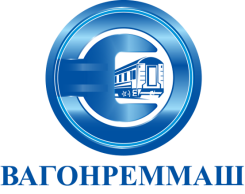 АКЦИОНЕРНОЕ ОБЩЕСТВО «ВАГОНРЕММАШ»105005, г. Москва, наб. Академика Туполева, дом 15, корпус 2тел. (499) 550-28-90, факс (499) 550-28-96, www.vagonremmash.ruПредседатель Конкурснойкомиссии									Члены Конкурсной комиссии: